Lesson Plan Review Form
(Submit via Blackboard; one form per team, per lesson)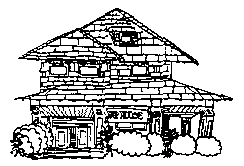 Team Name:                                       Members Present at Presentation:  Site & Grade:                                                                               	       	Lesson Plan:    1     2     3     4     5     6     7     					Date Lesson was Presented: _______                         				Summary of Lesson: How effectively did this lesson address the intended concepts?	1		2		3		4		5Not very effectively					    VERY effectivelyWas the lesson (and included activities) age-appropriate? If not, for what grade level might the lesson be better suited?	1		2		3		4		5 Not age appropriate;						 VERY age-appropriate	better suited for grade _?_How did the classroom students respond to the lesson?	1		2		3		4		5Students were not						Students VERY engaged.engaged/on-task.						      They LOVED it!What went particularly well?What went not-so-well?Suggestions that might make this lesson more successful?